Contact:
SUBIGER Jérôme, jerome.subiger@ext.ec.europa.euOpenNCP – Proxy configuration improvementDescriptionInstallation and configuration of the OpenNCP software on a corporate architecture isn't trivial, we were faced with a common problem regarding the configuration of the proxy server in order to access remotes services of others NCPs.The goal of this document is to explain the issue and propose a way to solve it and to find a solution of the proxy configuration embedded into the Java source code.Issue details at EC environmentsIn order to access external resources throughout a proxy, you could add properties to the JVM arguments: -Dhttp.proxyHost, -Dhttp.proxyPort etc. but it doesn't work when you use an authenticated proxy even by using username and password. It seems that this way is not supported depending of the authentication system (BASIC etc.):java -Dhttp.proxyHost=proxyhostURL -Dhttp.proxyPort=proxyPortNumber -Dhttp.proxyUser=someUserName -Dhttp.proxyPassword=somePassword HelloWorldClassFollowing this issue, we were wondering if an embedded solution would more scalable and easy way to do the configuration. According to this, we could offer a choice during the installation process to choose an option to use a proxy with parameters (proxy, username, password etc.) and these parameters could be stored into the OpenNCP properties database and loaded by the Java source code.Modules concernedWe have identified the following modules impacted by the proxy configuration but further analyse is needed in order to have an exhaustive list of impacted modules.epsos-client-connector:This module has to be configured by filling the axis2.xml file located into the war file under the directory conf. Information related to the proxy should be added.epsos-ws-serverThis module has to be configured by filling the axis2.xml file located into the war file under the directory conf. Information related to the proxy should be added.tsam-syncThis module is a command line tool that should access external resources (Central Services). We cannot find a way yet to execute the client properly on our environments because the Proxy parameters are not supported when it is used directly with the JVM engine as parameters. 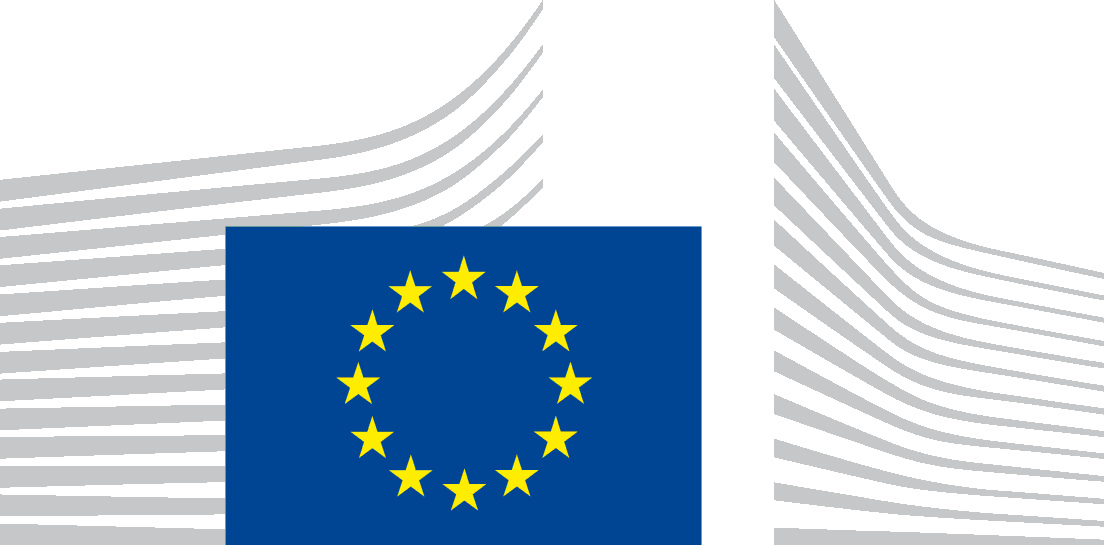 EUROPEAN COMMISSIONDIRECTORATE-GENERAL FOR HEALTH AND FOOD SAFETYGeneral AffairsInformation systems